ТОМСКАЯ ОБЛАСТЬГОРОДСКОЙ ОКРУГЗАКРЫТОЕ АДМИНИСТРАТИВНО-ТЕРРИТОРИАЛЬНОЕ ОБРАЗОВАНИЕСЕВЕРСКАДМИНИСТРАЦИЯЗАКРЫТОГО АДМИНИСТРАТИВНО-ТЕРРИТОРИАЛЬНОГО ОБРАЗОВАНИЯСЕВЕРСКПОСТАНОВЛЕНИЕот 30 ноября 2022 г. N 2218ОБ УТВЕРЖДЕНИИ АДМИНИСТРАТИВНОГО РЕГЛАМЕНТА ПРЕДОСТАВЛЕНИЯМУНИЦИПАЛЬНОЙ УСЛУГИ "ВЫДАЧА РАЗРЕШЕНИЙ НА ПРАВО ВЫРУБКИЗЕЛЕНЫХ НАСАЖДЕНИЙ" НА ТЕРРИТОРИИ ГОРОДСКОГО ОКРУГА ЗАТОСЕВЕРСК ТОМСКОЙ ОБЛАСТИВ соответствии с Федеральным законом от 27 июля 2010 г. N 210-ФЗ "Об организации предоставления государственных и муниципальных услуг", постановлением Администрации ЗАТО Северск от 23.09.2022 N 1709 "Об установлении Порядка разработки и утверждения административных регламентов предоставления муниципальных услуг на территории городского округа ЗАТО Северск Томской области", Правилами благоустройства территории городского округа ЗАТО Северск Томской области, утвержденными решением Думы ЗАТО Северск от 01.02.2018 N 34/1 постановляю:(в ред. постановления Администрации ЗАТО Северск от 05.05.2023 N 727-па)1. Утвердить прилагаемый Административный регламент предоставления муниципальной услуги "Выдача разрешений на право вырубки зеленых насаждений" на территории городского округа ЗАТО Северск Томской области (далее - Административный регламент).2. Управлению жилищно-коммунального хозяйства транспорта и связи Администрации ЗАТО Северск разместить Административный регламент на официальном сайте Администрации ЗАТО Северск (https://зато-северск.рф) и внести изменение в Реестр муниципальных услуг (функций) городского округа ЗАТО Северск Томской области.3. Признать утратившими силу постановления Администрации ЗАТО Северск:1) от 20.09.2012 N 2702 "Об утверждении Административного регламента предоставления муниципальной услуги "Выдача разрешительных документов на подрезку, вырубку (снос), посадку зеленых насаждений" на территории городского округа ЗАТО Северск Томской области";2) от 17.02.2016 N 258 "О внесении изменений в постановление Администрации ЗАТО Северск от 20.09.2012 N 2702";3) от 30.05.2016 N 1163 "О внесении изменений в постановление Администрации ЗАТО Северск от 20.09.2012 N 2702";4) от 10.10.2017 N 1799 "О внесении изменений в постановление Администрации ЗАТО Северск от 20.09.2012 N 2702";5) от 29.12.2017 N 2529 "О внесении изменений в постановление Администрации ЗАТО Северск от 20.09.2012 N 2702";6) от 03.09.2018 N 1674 "О внесении изменений в постановление Администрации ЗАТО Северск от 20.09.2012 N 2702";7) от 04.12.2018 N 2283 "О внесении изменений в постановление Администрации ЗАТО Северск от 20.09.2012 N 2702";8) от 30.12.2019 N 2917 "О внесении изменений в постановление Администрации ЗАТО Северск от 20.09.2012 N 2702";9) от 12.05.2021 N 1035 "О внесении изменений в постановление Администрации ЗАТО Северск от 20.09.2012 N 2702";10) от 18.04.2022 N 633 "О внесении изменения в постановление Администрации ЗАТО Северск от 20.09.2012 N 2702".4. Опубликовать постановление в средстве массовой информации "Официальный бюллетень муниципальных правовых актов ЗАТО Северск" и разместить на официальном сайте Администрации ЗАТО Северск в информационно-телекоммуникационной сети "Интернет" (https://зато-северск.рф).5. Контроль за исполнением постановления возложить на первого заместителя Мэра ЗАТО Северск.Мэр ЗАТО СеверскН.В.ДИДЕНКОУтвержденпостановлениемАдминистрации ЗАТО Северскот 30.11.2022 N 2218АДМИНИСТРАТИВНЫЙ РЕГЛАМЕНТПРЕДОСТАВЛЕНИЯ МУНИЦИПАЛЬНОЙ УСЛУГИ"ВЫДАЧА РАЗРЕШЕНИЙ НА ПРАВО ВЫРУБКИ ЗЕЛЕНЫХ НАСАЖДЕНИЙ"I. Общие положения1. Административный регламент предоставления муниципальной услуги "Выдача разрешения на право вырубки зеленых насаждений" на территории ЗАТО Северск (далее - административный регламент) - нормативный правовой акт, устанавливающий стандарт предоставления муниципальной услуги "Выдача разрешений на право вырубки зеленых насаждений" (далее соответственно - Административный регламент, Муниципальная услуга), устанавливает состав, последовательность и сроки выполнения административных процедур по предоставлению Муниципальной услуги, в том числе особенности выполнения административных процедур в электронном виде, формы контроля за исполнением Административного регламента, досудебный (внесудебный) порядок обжалования решений и действий (бездействия) Администрации ЗАТО Северск, должностных лиц, предоставляющих Муниципальную услугу.2. Выдача разрешения на право вырубки зеленых насаждений осуществляется в следующих случаях:1) при выявлении нарушений строительных, санитарных и иных норм и правил, вызванных произрастанием зеленых насаждений, в том числе при проведении капитального и текущего ремонта зданий и сооружений, в случае, если зеленые насаждений мешают проведению работ;2) при проведении санитарных рубок (в том числе при удалении аварийных деревьев и кустарников), реконструкции зеленых насаждений и капитального ремонта (реставрации) объектов озеленения (парков, бульваров, скверов, улиц, внутридворовых территорий);3) при проведении строительства (реконструкции) зданий и сооружений, сетей инженерно-технического обеспечения, в том числе линейных объектов;4) при проведении капитального и текущего ремонтов сетей инженерно-технического обеспечения, в том числе линейных объектов, за исключением проведения аварийно-восстановительных работ сетей инженерно-технического обеспечения и сооружений;5) при размещении, установке объектов, не являющихся объектами капитального строительства;6) при проведении инженерно-геологических изысканий;7) для восстановления нормативного светового режима в жилых и нежилых помещениях, затеняемых зелеными насаждениями.3. Выдача разрешений на право вырубки зеленых насаждений осуществляется для производства работ на землях, на которые не распространяется действие лесного законодательства Российской Федерации, на землях, не входящих в полосы отвода железных и автомобильных дорог, на земельных участках, не относящихся к специально отведенным для выполнения агротехнических мероприятий по разведению и содержанию зеленых насаждений (в питомниках, оранжерейных комплексах), а также не относящихся к территории кладбищ.4. Вырубка зеленых насаждений на территории ЗАТО Северск без получения разрешения не допускается, за исключением проведения аварийно-восстановительных работ сетей инженерно-технического обеспечения и сооружений.5. Заявителями являются физические лица, индивидуальные предприниматели и юридические лица, независимо от права пользования земельным участком, за исключением территорий с лесными насаждениями (далее - Заявитель).6. Интересы Заявителей, указанных в пункте 5 настоящего Административного регламента, могут представлять лица, обладающие соответствующими полномочиями (далее - Представитель заявителя).7. Полномочия Представителя заявителя, выступающего от имени Заявителя, подтверждаются доверенностью, оформленной в соответствии с требованиями законодательства Российской Федерации.8. Информация по вопросам предоставления Муниципальной услуги, сведений о ходе предоставления муниципальной услуги предоставляется:1) непосредственно при личном приеме Заявителя или Представителя заявителя в Управлении жилищно-коммунального хозяйства, транспорта и связи Администрации ЗАТО Северск (или многофункциональном центре предоставления государственных и муниципальных услуг (далее соответственно - Уполномоченный орган, МФЦ);2) по телефону Уполномоченным органом или МФЦ;3) письменно, в том числе посредством электронной почты, факсимильной связи;4) посредством размещения в открытой и доступной форме информации:а) в федеральной государственной информационной системе "Единый портал государственных и муниципальных услуг (функций)" (https://www.gosuslugi.ru/) (далее - Единый портал);б) на официальном сайте Уполномоченного органа в информационно-телекоммуникационной сети "Интернет" (https://зато-северск.рф) (далее - сеть "Интернет");5) посредством размещения информации на информационных стендах Уполномоченного органа или МФЦ.9. Информирование осуществляется по вопросам, касающимся:1) способов подачи заявления о предоставлении Муниципальной услуги;2) адресов Уполномоченного органа и МФЦ, обращение в которые необходимо для предоставления Муниципальной услуги;3) справочной информации о работе Уполномоченного органа (структурных подразделений Уполномоченного органа);4) документов, необходимых для предоставления Муниципальной услуги;5) порядка и сроков предоставления Муниципальной услуги;6) порядка получения сведений о ходе рассмотрения заявления о предоставлении Муниципальной услуги и о результатах предоставления Муниципальной услуги;7) порядка досудебного (внесудебного) обжалования действий (бездействия) должностных лиц и принимаемых ими решений при предоставлении Муниципальной услуги.Получение информации по вопросам предоставления Муниципальной услуги осуществляется бесплатно.10. При устном обращении Заявителя либо Представителя заявителя (лично или по телефону) должностное лицо Уполномоченного органа, работник МФЦ, осуществляющий консультирование, подробно и в вежливой (корректной) форме информирует обратившегося по интересующим вопросам.Ответ на телефонный звонок должен начинаться с информации о наименовании органа, в который позвонил Заявитель (Представитель заявителя), фамилии, имени, отчества (последнее - при наличии) и должности специалиста, принявшего телефонный звонок.Если должностное лицо Уполномоченного органа не может самостоятельно дать ответ, телефонный звонок должен быть переадресован (переведен) на другое должностное лицо или же обратившемуся лицу должен быть сообщен телефонный номер, по которому можно будет получить необходимую информацию.Если подготовка ответа требует продолжительного времени, он предлагает Заявителю либо Представителю заявителя один из следующих вариантов дальнейших действий:1) изложить обращение в письменной форме;2) назначить другое время для консультаций.Должностное лицо Уполномоченного органа не вправе осуществлять информирование, выходящее за рамки стандартных процедур и условий предоставления Муниципальной услуги и влияющее прямо или косвенно на принимаемое решение.Продолжительность информирования по телефону не должна превышать 10 минут.Информирование осуществляется в соответствии с графиком приема граждан.11. По письменному обращению должностное лицо Уполномоченного органа, ответственное за предоставление Муниципальной услуги, подробно в письменной форме разъясняет гражданину сведения по вопросам, указанным в пункте 9 настоящего Административного регламента, в порядке, установленном Федеральным законом от 2 мая 2006 года N 59-ФЗ "О порядке рассмотрения обращений граждан Российской Федерации" (далее - Федеральный закон N 59-ФЗ).12. На Едином портале размещаются сведения, предусмотренные Положением о федеральной государственной информационной системе "Федеральный реестр государственных и муниципальных услуг (функций)", утвержденным постановлением Правительства Российской Федерации от 24.10.2011 N 861.Доступ к информации о сроках и порядке предоставления Муниципальной услуги осуществляется без выполнения Заявителем каких-либо требований, в том числе без использования программного обеспечения, установка которого на технические средства Заявителя требует заключения лицензионного или иного соглашения с правообладателем программного обеспечения, предусматривающего взимание платы, регистрацию или авторизацию Заявителя либо Представителя заявителя или предоставление им персональных данных.13. На официальном сайте Уполномоченного органа, на стендах в местах предоставления Муниципальной услуги и в МФЦ размещается следующая справочная информация:1) о месте нахождения и графике работы Уполномоченного органа и его структурных подразделений, ответственных за предоставление Муниципальной услуги, а также МФЦ;2) справочные телефоны структурных подразделений Уполномоченного органа, ответственных за предоставление Муниципальной услуги, в том числе номер телефона-автоинформатора (при наличии);3) адрес официального сайта, а также электронной почты и(или) формы обратной связи Уполномоченного органа в сети "Интернет".14. В залах ожидания Уполномоченного органа размещаются нормативные правовые акты, регулирующие порядок предоставления Муниципальной услуги, в том числе Административный регламент, которые по требованию Заявителя либо Представителя заявителя предоставляются ему для ознакомления.15. Размещение информации о порядке предоставления Муниципальной услуги на информационных стендах в помещении МФЦ осуществляется в соответствии с соглашением, заключенным между МФЦ и Уполномоченным органом с учетом требований к информированию, установленных Административным регламентом.16. Информация о ходе рассмотрения заявления о предоставлении Муниципальной услуги и о результатах предоставления Муниципальной услуги может быть получена Заявителем либо Представителем заявителя в личном кабинете на Едином портале, а также в соответствующем структурном подразделении Уполномоченного органа при обращении Заявителя либо Представителя заявителя лично, по телефону, посредством электронной почты.II. Стандарт предоставления муниципальной услуги17. Наименование муниципальной услуги: выдача разрешений на право вырубки зеленых насаждений.18. Органом местного самоуправления, предоставляющим муниципальную услугу, является Администрация ЗАТО Северск. Муниципальная услуга непосредственно предоставляется уполномоченным органом Администрации ЗАТО Северск - Управлением жилищно-коммунального хозяйства, транспорта и связи Администрации ЗАТО Северск (далее - Уполномоченный орган).Почтовый адрес уполномоченного органа: 636000, Томская область, ЗАТО Северск, г. Северск, ул. Калинина, д. 39.Контактные телефоны (для справок): 8 (3823) 78 00 22, 8 (3823) 78 00 40.График работы Управления:понедельник - четверг с 08:30 до 17:30 (перерыв с 12:30 до 13:15);пятница с 08:30 до 16:15 (перерыв с 12:30 до 13:15);суббота, воскресенье - выходные дни.19. Разрешения выдаются на основании актов ландшафтной комиссии, действующей на территории ЗАТО Северск, утвержденной постановлением Администрации ЗАТО Северск от 07.04.2011 N 671.20. При наличии соглашения о взаимодействии, заключенного между органом, предоставляющим муниципальную услугу и многофункциональным центром, МФЦ участвует в предоставлении муниципальной услуги в части:1) информирования о порядке предоставления муниципальной услуги;2) приема заявлений и документов, необходимых для предоставления муниципальной услуги;3) выдачи результата предоставления муниципальной услуги.21. Результатом предоставления муниципальной услуги является разрешение на право вырубки зеленых насаждений, которое оформляется по форме 2.22. Результат предоставления Муниципальной услуги, указанный в пункте 21 настоящего Административного регламента:1) направляется Заявителю либо Представителю заявителя в форме электронного документа, подписанного усиленной квалифицированной электронной подписью (далее - УКЭП) уполномоченного должностного лица, в личный кабинет на Едином портале в случае, если такой способ указан в заявлении о предоставлении Муниципальной услуги;2) выдается Заявителю либо Представителю заявителя на бумажном носителе при личном обращении в Уполномоченный орган, МФЦ в соответствии с выбранным Заявителем способом получения результата предоставления Муниципальной услуги.23. Срок предоставления муниципальной услуги со дня регистрации заявления с приложением необходимых документов до выдачи уведомления заявителя (Представителя заявителя) о принятии решения о сносе зеленых насаждений и размере платы за фактические затраты на восстановление нарушенного состояния окружающей среды при сносе зеленых насаждений - не более 17 (семнадцати) рабочих дней (при выполнении работ по строительству (реконструкции) линейных объектов для технологического присоединения к системам теплоснабжения, водоснабжения, водоотведения, электрическим сетям и сетям газоснабжения - 5 рабочих дней).24. Срок предоставления Муниципальной услуги начинает исчисляться с даты регистрации заявления.В общий срок предоставления Муниципальной услуги входит срок направления межведомственных запросов и получения на них ответов, срок направления документов, являющихся результатом предоставления Муниципальной услуги.25. Правовыми основаниями для предоставления муниципальной услуги являются:1) Конституция Российской Федерации;2) Федеральный закон от 6 октября 2003 года N 131-ФЗ "Об общих принципах организации местного самоуправления в Российской Федерации";3) Федеральный закон от 27 июля 2006 года N 152-ФЗ "О персональных данных";4) Федеральный закон от 27 июля 2010 года N 210-ФЗ "Об организации предоставления государственных и муниципальных услуг";5) Федеральный закон от 6 апреля 2011 года N 63-ФЗ "Об электронной подписи";6) Федеральный закон от 2 мая 2006 года N 59-ФЗ "О порядке рассмотрения обращений граждан Российской Федерации";7) Кодекс Томской области об административных правонарушениях от 26.12.2008 N 295-ОЗ, принятый постановлением Государственной Думы Томской области от 18.12.2008 N 1912;8) Правила благоустройства территории городского округа ЗАТО Северск Томской области, утвержденные решением Думы ЗАТО Северск от 01.02.2018 N 34/1;9) постановление Администрации ЗАТО Северск от 07.04.2011 N 671 "О сносе зеленых насаждений на территории ЗАТО Северск" (вместе с "Порядком сноса зеленых насаждений и взимания платежей за повреждение и снос зеленых насаждений на территории ЗАТО Северск", "Положением о ландшафтной комиссии, действующей на территории ЗАТО Северск").26. Перечень нормативных правовых актов, регулирующих предоставление Муниципальной услуги (с указанием их реквизитов и источников официального опубликования), размещается в федеральной государственной информационной системе "Федеральный реестр государственных и муниципальных услуг (функций)".27. Заявитель (Представитель заявителя) представляет в Уполномоченный орган заявление о предоставлении Муниципальной услуги (форма 1) (далее - Заявление), а также прилагаемые к нему документы одним из следующих способов по выбору:1) в электронной форме посредством Единого портала.В случае представления Заявления и прилагаемых к нему документов указанным способом Заявитель или Представитель заявителя, прошедшие процедуры регистрации, идентификации и аутентификации с использованием федеральной государственной информационной системы "Единая система идентификации и аутентификации в инфраструктуре, обеспечивающей информационно-технологическое взаимодействие информационных систем, используемых для предоставления государственных и муниципальных услуг в электронной форме" (далее - ЕСИА) или иных государственных информационных систем, если такие государственные информационные системы в установленном Правительством Российской Федерации порядке обеспечивают взаимодействие с ЕСИА, при условии совпадения сведений о физическом лице в указанных информационных системах, заполняют форму указанного Заявления с использованием интерактивной формы в электронном виде без необходимости дополнительной подачи Заявления в какой-либо иной форме.Заявление направляется Заявителем или Представителем заявителя вместе с прикрепленными электронными документами, указанными в подпунктах 2 - 8 пункта 32 настоящего Административного регламента. Заявление подписывается Заявителем или Представителем заявителя, уполномоченным на подписание такого Заявления, УКЭП, либо усиленной неквалифицированной электронной подписью, сертификат ключа проверки которой создан и используется в инфраструктуре, обеспечивающей информационно-технологическое взаимодействие информационных систем, используемых для предоставления государственных и муниципальных услуг в электронной форме, которая создается и проверяется с использованием средств электронной подписи и средств удостоверяющего центра, имеющих подтверждение соответствия требованиям, установленным федеральным органом исполнительной власти в области обеспечения безопасности в соответствии с частью 5 статьи 8 Федерального закона от 6 апреля 2011 года N 63-ФЗ "Об электронной подписи" (далее - Федеральный закон N 63-ФЗ), а также при наличии у владельца сертификата ключа проверки ключа простой электронной подписи, выданного ему на личном приеме в соответствии с Правилами использования простой электронной подписи при обращении за получением государственных и муниципальных услуг, утвержденными постановлением Правительства Российской Федерации от 25.01.2013 N 33 "Об использовании простой электронной подписи при оказании государственных и муниципальных услуг", Правилами определения видов электронной подписи, использование которых допускается при обращении за получением государственных и муниципальных услуг, утвержденными постановлением Правительства Российской Федерации от 25.06.2012 N 634 "О видах электронной подписи, использование которых допускается при обращении за получением государственных и муниципальных услуг".2) на бумажном носителе посредством личного обращения в Уполномоченный орган, в том числе через МФЦ, в соответствии с соглашением о взаимодействии между МФЦ и Уполномоченным органом, заключенным в соответствии с постановлением Правительства Российской Федерации от 27.09.2011 N 797 "О взаимодействии между МФЦ предоставления государственных и муниципальных услуг и федеральными органами исполнительной власти, органами государственных внебюджетных фондов, органами государственной власти субъектов Российской Федерации, органами местного самоуправления", либо посредством почтового отправления с уведомлением о вручении (далее - постановление Правительства Российской Федерации N 797).28. В целях предоставления Муниципальной услуги Заявителю или Представителю заявителя обеспечивается в МФЦ доступ к Единому порталу в соответствии с постановлением Правительства Российской Федерации от 22.12.2012 N 1376 "Об утверждении Правил организации деятельности многофункциональных центров предоставления государственных и муниципальных услуг".29. Документы, прилагаемые Заявителем (Представителем заявителя) к Заявлению, представляемые в электронной форме, направляются в следующих форматах:1) xml - для документов, в отношении которых утверждены формы и требования по формированию электронных документов в виде файлов в формате xml;2) doc, docx, odt - для документов с текстовым содержанием, не включающим формулы;3) pdf, jpg, jpeg, png, bmp, tiff - для документов с текстовым содержанием, в том числе включающим формулы и (или) графические изображения, а также документов с графическим содержанием;4) zip, rar - для сжатых документов в один файл;5) sig - для открепленной усиленной квалифицированной электронной подписи.30. В случае если оригиналы документов, прилагаемых к Заявлению, выданы и подписаны Уполномоченным органом на бумажном носителе, допускается формирование таких документов, представляемых в электронной форме, путем сканирования непосредственно оригинала документа (использование копий не допускается), которое осуществляется с сохранением ориентации оригинала документа в разрешении 300 - 500 dpi (масштаб 1:1) и всех аутентичных признаков подлинности (графической подписи лица, печати, углового штампа бланка), с использованием следующих режимов:1) "черно-белый" (при отсутствии в документе графических изображений и (или) цветного текста);2) "оттенки серого" (при наличии в документе графических изображений, отличных от цветного графического изображения);3) "цветной" или "режим полной цветопередачи" (при наличии в документе цветных графических изображений либо цветного текста).Количество файлов должно соответствовать количеству документов, каждый из которых содержит текстовую и(или) графическую информацию.31. Документы, прилагаемые Заявителем (Представителем заявителя) к Заявлению, направленные в электронной форме, должны обеспечивать возможность идентифицировать документ и количество листов в документе.32. Исчерпывающий перечень документов, необходимых для предоставления Муниципальной услуги, подлежащих представлению Заявителем (Представителем заявителя) самостоятельно:1) Заявление о предоставлении Муниципальной услуги. В случае представления Заявления в электронной форме посредством Единого портала в соответствии с подпунктом 1 пункта 27 настоящего Административного регламента указанное Заявление заполняется путем внесения соответствующих сведений в интерактивную форму на Едином портале, без необходимости представления в иной форме;2) документ, удостоверяющий личность Заявителя или Представителя заявителя (представляется в случае личного обращения в Уполномоченный орган, МФЦ). В случае направления Заявления посредством Единого портала сведения из документа, удостоверяющего личность Заявителя, Представителя заявителя формируются при подтверждении учетной записи в ЕСИА из состава соответствующих данных указанной учетной записи и могут быть проверены путем направления запроса с использованием системы межведомственного электронного взаимодействия (далее - СМЭВ);3) документ, подтверждающий полномочия Представителя заявителя действовать от имени Заявителя (в случае обращения за предоставлением Муниципальной услуги Представителя заявителя). При обращении посредством Единого портала указанный документ, выданный организацией, удостоверяется УКЭП правомочного должностного лица организации, а документ, выданный физическим лицом, - УКЭП нотариуса с приложением файла открепленной УКЭП в формате sig;4) дендроплан или схема с описанием места положения дерева (с указанием ближайшего адресного ориентира, а также информации об основаниях для его вырубки);5) документ, с указанием кадастрового номера земельного участка (при наличии), адреса (месторасположения) земельного участка, вида проведения работ, с указанием характеристик зеленых насаждений (породы, высоты, диаметра, и иных), подлежащих вырубке (перечетная ведомость зеленых насаждений);6) заключение специализированной организации о нарушении естественного освещения в жилом или нежилом помещении (в случае отсутствия предписания надзорных органов);7) заключение специализированной организации о нарушении строительных, санитарных и иных норм и правил, вызванных произрастанием зеленых насаждений (при выявлении нарушения строительных, санитарных и иных норм и правил, вызванных произрастанием зеленых насаждений);8) задание на выполнение инженерных изысканий (в случае проведения инженерно-геологических изысканий.33. Исчерпывающий перечень необходимых для предоставления Муниципальной услуги документов (их копий или сведений, содержащихся в них), которые запрашиваются Уполномоченным органом в порядке межведомственного информационного взаимодействия (в том числе с использованием СМЭВ и подключаемых к ней региональных СМЭВ) в государственных органах, органах местного самоуправления и подведомственных государственным органам и органам местного самоуправления организациях, в распоряжении которых находятся указанные документы, и которые Заявитель (Представитель заявителя) вправе представить по собственной инициативе:1) сведения из Единого государственного реестра юридических лиц (при обращении Заявителя, являющегося юридическим лицом);2) сведения из Единого государственного реестра индивидуальных предпринимателей (при обращении Заявителя, являющегося индивидуальным предпринимателем);3) сведения из Единого государственного реестра недвижимости:а) об объекте недвижимости;б) об основных характеристиках и зарегистрированных правах на объект недвижимости;4) предписание надзорного органа;5) разрешение на размещение объекта;6) разрешение на право проведения земляных работ;7) схема движения транспорта и пешеходов, в случае обращения за получением разрешения на вырубку зеленых насаждений, проводимую на проезжей части;8) разрешение на строительство.34. Исчерпывающий перечень оснований для отказа в приеме документов, необходимых для предоставления муниципальной услуги:1) Заявление подано в орган государственной власти, орган местного самоуправления или организацию, в полномочия которых не входит предоставление Муниципальной услуги;2) представление неполного комплекта документов, необходимых для предоставления Муниципальной услуги;3) представленные документы утратили силу на момент обращения за предоставлением Муниципальной услуги;4) представленные документы содержат подчистки и исправления текста, не заверенные в порядке, установленном законодательством Российской Федерации;5) документы содержат повреждения, наличие которых не позволяет в полном объеме использовать информацию и сведения, содержащиеся в документах, для предоставления Муниципальной услуги;6) неполное заполнение полей в форме Заявления, в том числе в интерактивной форме Заявления на Едином портале;7) подача запроса о предоставлении Муниципальной услуги и документов, необходимых для предоставления Муниципальной услуги, в электронной форме с нарушением установленных требований;8) несоблюдение установленных статьей 11 Федерального закона N 63-ФЗ условий признания действительности, УКЭП.35. Решение об отказе в приеме документов, указанных в пункте 32 настоящего Административного регламента, направляется Заявителю (Представителю заявителя) способом, определенным в Заявлении, не позднее 1 рабочего дня, следующего за днем регистрации такого Заявления, либо выдается в день личного обращения за получением указанного решения в МФЦ или Уполномоченный орган.Отказ в приеме документов, указанных в пункте 32 настоящего Административного регламента, не препятствует повторному обращению Заявителя или Представителя заявителя в Уполномоченный орган.36. Исчерпывающий перечень оснований для отказа в предоставлении муниципальной услуги:1) наличие противоречивых сведений в Заявлении и приложенных к нему документах;2) несоответствие информации, которая содержится в документах и сведениях, представленных Заявителем (Представителем заявителя), данным, полученным в результате межведомственного взаимодействия, в том числе посредством СМЭВ;3) выявление возможности сохранения зеленых насаждений;4) несоответствие документов, представляемых Заявителем (Представителем заявителя), по форме или содержанию требованиям законодательства Российской Федерации;5) запрос подан неуполномоченным лицом.Решение об отказе в предоставлении Муниципальной услуги, оформляется по форме 3.Решение об отказе в предоставлении Муниципальной услуги направляется Заявителю (Представителю заявителя) способом, определенным в Заявлении, не позднее рабочего дня, следующего за днем принятия такого решения, либо выдается в день личного обращения за получением указанного решения в МФЦ или Уполномоченный орган.37. Предоставление Муниципальной услуги осуществляется без взимания платы.В случае начисления стоимости фактических затрат на восстановление нарушенного состояния окружающей среды при сносе зеленых насаждений в соответствии с постановлением Администрации ЗАТО Северск от 07.04.2011 N 671 "О сносе зеленых насаждений на территории ЗАТО Северск", Заявителю выставляется счет на оплату стоимости фактических затрат на восстановление зеленых насаждений на территории ЗАТО Северск.38. Максимальный срок ожидания в очереди при подаче заявления о предоставлении Муниципальной услуги и при получении результата предоставления таких услуг не должен превышать 15 минут.39. Регистрация Заявления, представленного указанными в пункте 27 настоящего Административного регламента способами в Уполномоченный орган, осуществляется не позднее 1 рабочего дня, следующего за днем его поступления.40. В случае представления Заявления в электронной форме способом, указанным в подпункте 1 пункта 27 настоящего Административного регламента, вне рабочего времени Уполномоченного органа либо в выходной, нерабочий праздничный день, днем получения Заявления считается первый рабочий день, следующий за днем представления указанного Заявления.41. Местоположение административных зданий, в которых осуществляется прием Заявлений и документов, необходимых для предоставления Муниципальной услуги, а также выдача результатов предоставления Муниципальной услуги, должно обеспечивать удобство для граждан с точки зрения пешеходной доступности от остановок общественного транспорта.42. В случае если имеется возможность организации стоянки (парковки) возле здания (строения), в котором размещено помещение приема и выдачи документов, организовывается стоянка (парковка) для личного автомобильного транспорта Заявителей либо Представителя заявителя за пользование стоянкой (парковкой) с Заявителей (Представителей заявителя) плата не взимается.43. Для парковки специальных автотранспортных средств инвалидов на стоянке (парковке) выделяется не менее 10% мест (но не менее 1 места) для бесплатной парковки транспортных средств, управляемых инвалидами I, II групп, а также инвалидами III группы в порядке, установленном Правительством Российской Федерации, и транспортных средств, перевозящих таких инвалидов и (или) детей-инвалидов.44. В целях обеспечения беспрепятственного доступа Заявителей либо Представителей заявителя, в том числе передвигающихся на инвалидных колясках, вход в здание и помещения, в которых предоставляется Муниципальная услуга, оборудуются пандусами, поручнями, тактильными (контрастными) предупреждающими элементами, иными специальными приспособлениями, позволяющими обеспечить беспрепятственный доступ и передвижение инвалидов, в соответствии с законодательством Российской Федерации о социальной защите инвалидов.Центральный вход в здание Уполномоченного органа должен быть оборудован информационной табличкой (вывеской), содержащей информацию:1) наименование;2) местонахождение и юридический адрес; режим работы;3) график приема;4) номера телефонов для справок.45. Помещения, в которых предоставляется Муниципальная услуга, должны соответствовать санитарно-эпидемиологическим правилам и нормативам.46. Помещения, в которых предоставляется Муниципальная услуга, оснащаются:1) противопожарной системой и средствами пожаротушения; системой оповещения о возникновении чрезвычайной ситуации; средствами оказания первой медицинской помощи;2) туалетными комнатами для посетителей.45. Зал ожидания Заявителей оборудуется стульями, скамьями, количество которых определяется исходя из фактической нагрузки и возможностей для их размещения в помещении, а также информационными стендами.46. Тексты материалов, размещенных на информационном стенде, печатаются удобным для чтения шрифтом, без исправлений, с выделением наиболее важных мест полужирным шрифтом.47. Места для заполнения заявлений оборудуются стульями, столами (стойками), бланками Заявлений, письменными принадлежностями.48. Места приема Заявителей оборудуются информационными табличками (вывесками) с указанием:1) номера кабинета и наименования отдела;2) фамилии, имени и отчества (последнее - при наличии), должности ответственного лица за прием документов;3) графика приема Заявителей.49. Рабочее место каждого ответственного лица за прием документов, должно быть оборудовано персональным компьютером с возможностью доступа к необходимым информационным базам данных, печатающим устройством (принтером) и копирующим устройством.50. Лицо, ответственное за прием документов, должно иметь настольную табличку с указанием фамилии, имени, отчества (последнее - при наличии) и должности.51. При предоставлении Муниципальной услуги инвалидам обеспечиваются:1) возможность беспрепятственного доступа к объекту (зданию, помещению), в котором предоставляется Муниципальная услуга;2) возможность самостоятельного передвижения по территории, на которой расположены здания и помещения, в которых предоставляется Муниципальная услуга, а также входа в такие объекты и выхода из них, посадки в транспортное средство и высадки из него, в том числе3) сопровождение инвалидов, имеющих стойкие расстройства функции зрения и самостоятельного передвижения;4) надлежащее размещение оборудования и носителей информации, необходимых для обеспечения беспрепятственного доступа инвалидов зданиям и помещениям, в которых предоставляется Муниципальная услуга, и к Муниципальной услуге с учетом ограничений их жизнедеятельности;5) дублирование необходимой для инвалидов звуковой и зрительной информации, а также надписей, знаков и иной текстовой и графической информации знаками, выполненными рельефно-точечным шрифтом Брайля;6) допуск сурдопереводчика и тифлосурдопереводчика;7) допуск собаки-проводника при наличии документа, подтверждающего ее специальное обучение, на объекты (здания, помещения), в которых предоставляется Муниципальная услуга;8) оказание инвалидам помощи в преодолении барьеров, мешающих получению ими государственных и муниципальных услуг наравне с другими лицами.52. Основными показателями доступности предоставления Муниципальной услуги являются:1) наличие полной и понятной информации о порядке, сроках и ходе предоставления Муниципальной услуги в сети "Интернет", средствах массовой информации;2) возможность получения Заявителем (Представителем заявителя) уведомлений о предоставлении Муниципальной услуги в личном кабинете Заявителя на Едином портале;3) возможность получения информации о ходе предоставления Муниципальной услуги в том числе с использованием информационно-коммуникационных технологий.53. Основными показателями качества предоставления Муниципальной услуги являются:1) своевременность предоставления Муниципальной услуги в соответствии со стандартом ее предоставления, установленным настоящим Административным регламентом;2) минимально возможное количество взаимодействий гражданина с должностными лицами, участвующими в предоставлении Муниципальной услуги;3) отсутствие обоснованных жалоб на действия (бездействие) сотрудников и их некорректное (невнимательное) отношение к Заявителям (Представителям заявителей);4) отсутствие нарушений установленных сроков в процессе предоставления Муниципальной услуги;5) отсутствие заявлений об оспаривании решений, действий (бездействия) Уполномоченного органа, его должностных лиц, принимаемых (совершенных) при предоставлении Муниципальной услуги, по итогам рассмотрения, которых вынесены решения об удовлетворении (частичном удовлетворении) требований Заявителей (Представителей заявителей).54. Услуги, необходимые и обязательные для предоставления Муниципальной услуги, отсутствуют.55. При предоставлении Муниципальной услуги запрещается требовать от Заявителя (Представителя заявителя):1) представления документов и информации или осуществления действий, представление или осуществление которых не предусмотрено нормативными правовыми актами, регулирующими отношения, возникающие в связи с предоставлением Муниципальной услуги;2) представления документов и информации, которые в соответствии с нормативными правовыми актами Российской Федерации и Томской области, муниципальными правовыми актами Администрации ЗАТО Северск находятся в распоряжении органов, предоставляющих Муниципальную услугу, государственных органов, органов местного самоуправления и (или) подведомственных государственным органам и органам местного самоуправления организаций, участвующих в предоставлении муниципальных услуг, за исключением документов, указанных в части 6 статьи 7 Федерального закона от 27 июля 2010 года N 210-ФЗ "Об организации предоставления государственных и Муниципальных услуг" (далее - Федеральный закон N 210-ФЗ);3) представления документов и информации, отсутствие и (или) недостоверность которых не указывались при первоначальном отказе в приеме документов, необходимых для предоставления Муниципальной услуги, либо в предоставлении Муниципальной услуги, за исключением следующих случаев:а) изменение требований нормативных правовых актов, касающихся предоставления Муниципальной услуги, после первоначальной подачи Заявления;б) наличие ошибок в Заявлении и документах, поданных Заявителем (Представителем заявителя) после первоначального отказа в приеме документов, необходимых для предоставления Муниципальной услуги, либо в предоставлении Муниципальной услуги и не включенных в представленный ранее комплект документов;в) истечение срока действия документов или изменение информации после первоначального отказа в приеме документов, необходимых для предоставления Муниципальной услуги, либо в предоставлении Муниципальной услуги;г) выявление документально подтвержденного факта (признаков) ошибочного или противоправного действия (бездействия) должностного лица Уполномоченного органа, служащего, работника МФЦ, работника организации, предусмотренной частью 1.1 статьи 16 Федерального закона N 210-ФЗ, при первоначальном отказе в приеме документов, необходимых для предоставления Муниципальной услуги, либо в предоставлении Муниципальной услуги, о чем в письменном виде за подписью руководителя Уполномоченного органа, руководителя МФЦ при первоначальном отказе в приеме документов, необходимых для предоставления Муниципальной услуги, либо руководителя организации, предусмотренной частью 1.1 статьи 16 Федерального закона N 210-ФЗ, уведомляется Заявитель (Представитель заявителя), а также приносятся извинения за доставленные неудобства.III. Состав, последовательность и сроки выполненияадминистративных процедур56. Предоставление Муниципальной услуги включает в себя следующие административные процедуры:1) прием, проверка документов и регистрация Заявления;2) получение сведений посредством межведомственного информационного взаимодействия, в том числе с использованием СМЭВ;3) организация выездного совещания ландшафтной комиссии, подготовка акта обследования;4) направление начислений компенсационной стоимости (при наличии);5) рассмотрение документов и сведений;6) принятие решения;7) выдача результата.Перечень административных процедур с указанием действий мест и максимальных сроков их выполнения представлен в приложении.57. При предоставлении Муниципальной услуги в электронной форме Заявителю либо Представителю Заявителя обеспечиваются:1) получение информации о порядке и сроках предоставления Муниципальной услуги;2) формирование Заявления;3) прием и регистрация Уполномоченным органом Заявления и иных документов, необходимых для предоставления Муниципальной услуги;4) получение результата предоставления Муниципальной услуги;5) получение сведений о ходе рассмотрения Заявления;6) осуществление оценки качества предоставления Муниципальной услуги;7) досудебное (внесудебное) обжалование решений и действий (бездействия) Уполномоченного органа либо действий (бездействия) должностных лиц Уполномоченного органа, предоставляющего Муниципальную услугу, либо государственного (муниципального) служащего.58. Формирование Заявления посредством заполнения электронной формы осуществляется на Едином портале. При этом необходимость дополнительной подачи Заявления в какой-либо иной форме отсутствует.Форматно-логическая проверка сформированного Заявления осуществляется после заполнения Заявителем каждого из полей электронной формы Заявления. При выявлении некорректно заполненного поля электронной формы Заявления Заявитель (Представитель заявителя) уведомляется о характере выявленной ошибки и порядке ее устранения посредством информационного сообщения непосредственно в электронной форме Заявления.При формировании Заявления Заявителю (Представителю заявителя) обеспечиваются:1) возможность копирования и сохранения Заявления и иных документов, указанных в Административном регламенте, необходимых для предоставления Муниципальной услуги;2) возможность печати на бумажном носителе копии электронной формы Заявления;3) сохранение ранее введенных в электронную форму Заявления значений в любой момент по желанию Заявителя (Представителя заявителя), в том числе при возникновении ошибок ввода и возврате для повторного ввода значений в электронную форму Заявления;4) заполнение полей электронной формы Заявления до начала ввода сведений Заявителем (Представителем заявителя) с использованием сведений, размещенных в ЕСИА, и сведений, опубликованных на Едином портале, в части, касающейся сведений, отсутствующих в ЕСИА;5) возможность вернуться на любой из этапов заполнения электронной формы Заявления без потери ранее введенной информации;6) возможность доступа Заявителя (Представителя заявителя) на Едином портале к ранее поданным им Заявлениям в течение периода не менее одного года, а также к частично сформированным заявлениям - в течение не менее 3 месяцев.Сформированное и подписанное Заявление и иные документы, необходимые для предоставления Муниципальной услуги, направляются в Уполномоченный орган посредством Единого портала.59. Уполномоченный орган обеспечивает в сроки, указанные в пунктах 39 - 40 настоящего Административного регламента:1) прием документов, необходимых для предоставления Муниципальной услуги и направление Заявителю (Представителю заявителя) электронного сообщения о поступлении Заявления;2) регистрацию Заявления и направление Заявителю (Представителю заявителя) уведомления о регистрации Заявления либо об отказе в приеме документов, необходимых для предоставления Муниципальной услуги.60. Электронное Заявление становится доступным для должностного лица Уполномоченного органа, ответственного за прием и регистрацию Заявления (далее - ответственное должностное лицо), в государственной информационной системе, используемой Уполномоченным органом для предоставления Муниципальной услуги (далее - ГИС).Ответственное должностное лицо:1) проверяет наличие электронных заявлений, поступивших посредством Единого портала, с периодичностью не реже 2 раз в день;2) рассматривает поступившие заявления и приложенные электронные образы документов (документы);3) производит действия в соответствии с пунктом 56 настоящего Административного регламента.61. Заявителю (Представителю заявителя) в качестве результата предоставления Муниципальной услуги обеспечивается возможность получения документа:1) в форме электронного документа, подписанного УКЭП уполномоченного должностного лица Уполномоченного органа, направленного Заявителю (Представителю заявителя) в личный кабинет на Едином портале;2) в виде бумажного документа, подтверждающего содержание электронного документа, который Заявитель (Представитель заявителя) получает при личном обращении в МФЦ.62. Получение информации о ходе рассмотрения заявления и о результате предоставления Муниципальной услуги производится в личном кабинете на Едином портале. Заявитель (Представитель заявителя) имеет возможность по собственной инициативе в любое время просматривать статус электронного Заявления, а также информацию о дальнейших действиях в личном кабинете.При предоставлении Муниципальной услуги в электронной форме Заявителю (Представителю заявителя) направляется:1) уведомление о приеме и регистрации заявления и иных документов, необходимых для предоставления Муниципальной услуги, содержащее сведения о факте приема Заявления и документов, необходимых для предоставления Муниципальной услуги и начале процедуры предоставления Муниципальной услуги, а также сведения о дате и времени окончания предоставления Муниципальной услуги, либо мотивированный отказ в приеме документов, необходимых для предоставления Муниципальной услуги;2) уведомление о результатах рассмотрения документов, необходимых для предоставления Муниципальной услуги, содержащее сведения о принятии положительного решения о предоставлении Муниципальной услуги и возможности получить результат предоставления Муниципальной услуги, либо мотивированный отказ в предоставлении Муниципальной услуги.63. Оценка качества предоставления Муниципальной услуги осуществляется в соответствии с Правилами оценки гражданами эффективности деятельности руководителей территориальных органов федеральных органов исполнительной власти (их структурных подразделений) с учетом качества предоставления ими государственных услуг, а также применения результатов указанной оценки как основания для принятия решений о досрочном прекращении исполнения соответствующими руководителями своих должностных обязанностей, утвержденными постановлением Правительства Российской Федерации от 12.12.2012 N 1284 "Об оценке гражданами эффективности деятельности руководителей территориальных органов федеральных органов исполнительной власти (их структурных подразделений) и территориальных органов государственных внебюджетных фондов (их региональных отделений) с учетом качества предоставления государственных услуг, руководителей многофункциональных центров предоставления государственных и Муниципальных услуг с учетом качества организации предоставления государственных и Муниципальных услуг, а также о применении результатов указанной оценки как основания для принятия решений о досрочном прекращении исполнения соответствующими руководителями своих должностных обязанностей".64. Заявителю (Представителю заявителя) обеспечивается возможность направления жалобы на решения, действия или бездействие Уполномоченного органа, должностного лица Уполномоченного органа либо муниципального служащего в соответствии со статьей 1.2 Федерального закона N 210-ФЗ и в порядке, установленном постановлением Правительства Российской Федерации от 20.11.2012 N 1198 "О федеральной государственной информационной системе, обеспечивающей процесс досудебного, (внесудебного) обжалования решений и действий (бездействия), совершенных при предоставлении государственных и муниципальных услуг" (далее - постановление Правительства Российской Федерации N 1198).IV. Формы контроля за предоставлением муниципальной услуги65. Текущий контроль за соблюдением и исполнением настоящего Административного регламента, иных нормативных правовых актов, устанавливающих требования к предоставлению Муниципальной услуги, осуществляется на постоянной основе должностными лицами Уполномоченного органа, уполномоченными на осуществление контроля за предоставлением Муниципальной услуги.Для текущего контроля используются сведения служебной корреспонденции, устная и письменная информация специалистов и должностных лиц Уполномоченного органа.Текущий контроль осуществляется путем проведения проверок:1) решений о предоставлении (об отказе в предоставлении) Муниципальной услуги;2) выявления и устранения нарушений прав граждан;3) рассмотрения, принятия решений и подготовки ответов на обращения граждан, содержащие жалобы на решения, действия (бездействие) должностных лиц.66. Контроль за полнотой и качеством предоставления Муниципальной услуги включает в себя проведение плановых и внеплановых проверок, которые осуществляются на основании годовых планов работы Уполномоченного органа, утверждаемых руководителем Уполномоченного органа.При плановой проверке полноты и качества предоставления Муниципальной услуги контролю подлежат:1) соблюдение сроков предоставления Муниципальной услуги; соблюдение положений настоящего Административного регламента;2) правильность и обоснованность принятого решения об отказе в предоставлении Муниципальной услуги.67. Основаниями для проведения внеплановых проверок являются:1) получение от государственных органов, органов местного самоуправления информации о предполагаемых или выявленных нарушениях нормативных правовых актов Российской Федерации и Администрации ЗАТО Северск;2) обращения граждан и юридических лиц по вопросам нарушения законодательства, в том числе качества предоставления Муниципальной услуги.68. По результатам проведенных проверок в случае выявления нарушений положений настоящего Административного регламента и нормативных правовых актов Администрации ЗАТО Северск осуществляется привлечение виновных лиц к ответственности в соответствии с законодательством Российской Федерации.Персональная ответственность должностных лиц за правильность и своевременность принятия решения о предоставлении (об отказе в предоставлении) Муниципальной услуги закрепляется в их должностных инструкциях в соответствии с требованиями законодательства.69. Граждане, их объединения и организации имеют право осуществлять контроль за предоставлением Муниципальной услуги путем получения информации о ходе предоставления Муниципальной услуги, в том числе о сроках завершения административных процедур (действий).Граждане, их объединения и организации также имеют право:1) направлять замечания и предложения по улучшению доступности и качества предоставления Муниципальной услуги;2) вносить предложения о мерах по устранению нарушений настоящего Административного регламента.70. Должностные лица Уполномоченного органа принимают меры к прекращению допущенных нарушений, устраняют причины и условия, способствующие совершению нарушений.71. Информация о результатах рассмотрения замечаний и предложений граждан, их объединений и организаций доводится до сведения лиц, направивших эти замечания и предложения.V. Досудебный (внесудебный) порядок обжалования решенийи действий (бездействия) органа, предоставляющегомуниципальную услугу, многофункционального центра,организаций, осуществляющих функции по предоставлениюмуниципальных услуг, а также их должностных лиц,муниципальных служащих или работников72. Заявитель (Представитель заявителя) имеет право на обжалование решения и (или) действий (бездействия) Уполномоченного органа, должностных лиц Уполномоченного органа, государственных (муниципальных) служащих, МФЦ, а также работника МФЦ при предоставлении Муниципальной услуги в досудебном (внесудебном) порядке (далее - жалоба).73. В досудебном (внесудебном) порядке Заявитель (Представитель заявителя) вправе обратиться с жалобой в письменной форме на бумажном носителе или в электронной форме:1) в Уполномоченный орган - на решение и (или) действия (бездействие) должностного лица, руководителя структурного подразделения Уполномоченного органа, на решение и действия (бездействие) Уполномоченного органа, руководителя Уполномоченного органа;2) в вышестоящий орган на решение и (или) действия (бездействие) должностного лица, руководителя структурного подразделения Уполномоченного органа;3) к руководителю МФЦ - на решение и действия (бездействие) работника МФЦ;4) к учредителю МФЦ - на решение и действия (бездействие) МФЦ.74. В Уполномоченном органе, МФЦ, у учредителя МФЦ определяются уполномоченные на рассмотрение жалоб должностные лица.75. Информация о порядке подачи и рассмотрения жалобы размещается на информационных стендах в местах предоставления Муниципальной услуги, на сайте Уполномоченного органа в сети "Интернет", Едином портале, а также предоставляется в устной форме по телефону и (или) на личном приеме либо в письменной форме почтовым отправлением по адресу, указанному Заявителем или Представителем заявителя.76. Порядок досудебного (внесудебного) обжалования решений и действий (бездействия) Уполномоченного органа, предоставляющего Муниципальную услугу, а также его должностных лиц регулируется:1) Федеральным законом N 210-ФЗ;2) постановлением Правительства Российской Федерации N 1198.VI. Особенности выполнения административных процедур(действий) в многофункциональном центре предоставлениягосударственных и муниципальных услуг77. Многофункциональный центр предоставления государственных и муниципальных услуг осуществляет:1) информирование Заявителей (Представителей заявителей) о порядке предоставления Муниципальной услуги в МФЦ, по иным вопросам, связанным с предоставлением Муниципальной услуги, а также консультирование Заявителей (Представителей заявителей) о порядке предоставления Муниципальной услуги в МФЦ;2) выдачу Заявителю (Представителю заявителя) результата предоставления Муниципальной услуги, на бумажном носителе, подтверждающих содержание электронных документов, направленных в МФЦ по результатам предоставления Муниципальной услуги, а также выдачу документов, включая составление на бумажном носителе и заверение выписок из информационных систем органов, предоставляющих государственные (муниципальные) услуги;3) иные процедуры и действия, предусмотренные Федеральным законом N 210-ФЗ.В соответствии с частью 1.1 статьи 16 Федерального закона N 210-ФЗ для реализации своих функций МФЦ вправе привлекать иные организации.78. Информирование Заявителя (Представителя заявителя) МФЦ осуществляется следующими способами:1) посредством привлечения средств массовой информации, а также путем размещения информации на официальных сайтах и информационных стендах МФЦ;2) при обращении Заявителя (Представителя заявителя) в МФЦ лично, по телефону, посредством почтовых отправлений, либо по электронной почте.При личном обращении работник МФЦ подробно информирует Заявителя (Представителя заявителя) по интересующим его вопросам в вежливой корректной форме с использованием официально-делового стиля речи. Рекомендуемое время предоставления консультации - не более 15 минут, время ожидания в очереди в секторе информирования для получения информации о муниципальных услугах не может превышать 15 минут.Ответ на телефонный звонок должен начинаться с информации о наименовании организации, фамилии, имени, отчестве и должности работника МФЦ, принявшего телефонный звонок. Индивидуальное устное консультирование при обращении Заявителя (Представителя заявителя) по телефону работник МФЦ осуществляет не более 10 минут.В случае если для подготовки ответа требуется более продолжительное время, работник МФЦ, осуществляющий индивидуальное устное консультирование по телефону, может предложить Заявителю (Представителю заявителя):1) изложить обращение в письменной форме (ответ направляется в соответствии со способом, указанным в обращении);2) назначить другое время для консультации.При консультировании по письменным обращениям Заявителей (Представителей заявителя) ответ направляется в письменном виде в срок не позднее 30 календарных дней с момента регистрации обращения в форме электронного документа по адресу электронной почты, указанному в обращении, поступившем в МФЦ в форме электронного документа, и в письменной форме по почтовому адресу, указанному в обращении, поступившем в МФЦ в письменной форме.79. При наличии в Заявлении указания о выдаче результатов оказания услуги через МФЦ Уполномоченный орган передает документы в МФЦ для последующей выдачи Заявителю (Представителю заявителя) способом согласно соглашению о взаимодействии, заключенному между Уполномоченным органом и МФЦ, в порядке, утвержденном постановлением Правительства Российской Федерации N 797.Порядок и сроки передачи Уполномоченным органом таких документов в МФЦ определяются соглашением о взаимодействии, заключенным ими в порядке, установленном постановлением Правительства Российской Федерации N 797.80. Прием Заявителей (Представителей заявителей) для выдачи документов, являющихся результатом Муниципальной услуги, осуществляется в порядке очередности при получении номерного талона из терминала электронной очереди, соответствующего цели обращения, либо по предварительной записи.Работник МФЦ осуществляет следующие действия:1) устанавливает личность Заявителя, либо Представителя заявителя на основании документа, удостоверяющего личность, в соответствии с законодательством Российской Федерации;2) проверяет полномочия Представителя заявителя (в случае обращения Представителя заявителя);3) определяет статус исполнения Заявления заявителя в ГИС;4) распечатывает результат предоставления Муниципальной услуги в виде экземпляра электронного документа на бумажном носителе и заверяет его с использованием печати МФЦ (в предусмотренных нормативными правовыми актами Российской Федерации случаях - печати с изображением Государственного герба Российской Федерации);5) заверяет экземпляр электронного документа на бумажном носителе с использованием печати МФЦ (в предусмотренных нормативными правовыми актами Российской Федерации случаях - печати с изображением Государственного герба Российской Федерации);6) выдает документы Заявителю (Представителю заявителя), при необходимости запрашивает подписи за каждый выданный документ;7) запрашивает согласие Заявителя (Представителя заявителя) на участие в смс-опросе для оценки качества предоставленных услуг МФЦ.Приложениек разрешениюна право вырубки зеленых насажденийот ___________ N ____________Приложениек Административному регламентупо предоставлению Муниципальной услуги "Выдача разрешенийна право вырубки зеленых насаждений"ПЕРЕЧЕНЬАДМИНИСТРАТИВНЫХ ПРОЦЕДУР--------------------------------<*> Не включается в общий срок предоставления муниципальной услуги.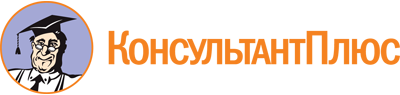 Постановление Администрации ЗАТО Северск от 30.11.2022 N 2218
(ред. от 05.05.2023)
"Об утверждении Административного регламента предоставления муниципальной услуги "Выдача разрешений на право вырубки зеленых насаждений" на территории городского округа ЗАТО Северск Томской области"Документ предоставлен КонсультантПлюс

www.consultant.ru

Дата сохранения: 24.06.2023
 Список изменяющих документов(в ред. постановления Администрации ЗАТО Северскот 05.05.2023 N 727-па)Форма 1Форма 1Форма 1Кому:Начальнику Управления жилищно-коммунального хозяйства, транспорта и связи Администрации ЗАТО Северск______________________________________(фамилия, имя, отчество)Данные представителя:физического лица:Фамилия ___________________________________Имя _______________________________________Отчество ___________________________________Наименование документа, удостоверяющего личность ___________________________________Серия ______________________________________Номер _____________________________________Дата выдачи ________________________________Кем выдан _________________________________Телефон ____________________________________Электронная почта __________________________индивидуального предпринимателя:Фамилия ___________________________________Имя _______________________________________Отчество ___________________________________ОГРНИП ___________________________________ИНН _______________________________________Телефон Электронная почтаюридического лица:Полное наименование организации _______________________________________________________Организационно-правовая форма организации ______________________________________________ОГРН ______________________________________ИНН _______________________________________Телефон ____________________________________Электронная почта ___________________________Фамилия ___________________________________Имя _______________________________________Отчество ___________________________________Наименование документа, удостоверяющего личность ___________________________________Серия ______________________________________Дата выдачи ________________________________Кем выдан _________________________________Телефон ____________________________________Электронная почта ___________________________Данные Заявителя:физического лица:Фамилия ___________________________________Имя _______________________________________Отчество ___________________________________Наименование документа, удостоверяющего личность ___________________________________Серия ______________________________________Номер _____________________________________Дата выдачи ________________________________Кем выдан __________________________________Телефон ____________________________________индивидуальногопредпринимателя:Фамилия ___________________________________Имя _______________________________________Отчество ___________________________________ОГРНИП ___________________________________ИНН _______________________________________Наименование документа, удостоверяющего личность ___________________________________Серия ______________________________________Номер _____________________________________Дата выдачи ________________________________Кем выдан __________________________________Телефон ____________________________________Электронная почта ___________________________юридического лица:Полное наименование организации ______________________________________________________Организационно-правовая форма организации ___________________________________________ОГРН ______________________________________ИНН _______________________________________Телефон ____________________________________Электронная почта ___________________________Фамилия ___________________________________Имя _______________________________________Отчество ___________________________________Наименование документа, удостоверяющего личность ___________________________________Серия ______________________________________Номер _____________________________________Дата выдачи ________________________________Кем выдан __________________________________Телефон ____________________________________Электронная почта ___________________________ЗАЯВЛЕНИЕо выдаче разрешения на право вырубки зеленых насажденийЗАЯВЛЕНИЕо выдаче разрешения на право вырубки зеленых насажденийЗАЯВЛЕНИЕо выдаче разрешения на право вырубки зеленых насажденийЗАЯВЛЕНИЕо выдаче разрешения на право вырубки зеленых насажденийЗАЯВЛЕНИЕо выдаче разрешения на право вырубки зеленых насажденийПрошу выдать разрешение на вырубку зеленых насаждений, расположенных на земельном участке, по адресу:__________________________________________________________________________(полный адрес проведения работ)__________________________________________________________________________или (строительный адрес, кадастровый номер земельного участка)__________________________________________________________________________Прошу выдать разрешение на вырубку зеленых насаждений, расположенных на земельном участке, по адресу:__________________________________________________________________________(полный адрес проведения работ)__________________________________________________________________________или (строительный адрес, кадастровый номер земельного участка)__________________________________________________________________________Прошу выдать разрешение на вырубку зеленых насаждений, расположенных на земельном участке, по адресу:__________________________________________________________________________(полный адрес проведения работ)__________________________________________________________________________или (строительный адрес, кадастровый номер земельного участка)__________________________________________________________________________Прошу выдать разрешение на вырубку зеленых насаждений, расположенных на земельном участке, по адресу:__________________________________________________________________________(полный адрес проведения работ)__________________________________________________________________________или (строительный адрес, кадастровый номер земельного участка)__________________________________________________________________________Прошу выдать разрешение на вырубку зеленых насаждений, расположенных на земельном участке, по адресу:__________________________________________________________________________(полный адрес проведения работ)__________________________________________________________________________или (строительный адрес, кадастровый номер земельного участка)__________________________________________________________________________Приложения: __________________________________________________________________________(сведения о документах, в соответствии с которыми проводится вырубка зеленых насаждений)_____________________________________________________________ на ____листах.Приложения: __________________________________________________________________________(сведения о документах, в соответствии с которыми проводится вырубка зеленых насаждений)_____________________________________________________________ на ____листах.Приложения: __________________________________________________________________________(сведения о документах, в соответствии с которыми проводится вырубка зеленых насаждений)_____________________________________________________________ на ____листах.Приложения: __________________________________________________________________________(сведения о документах, в соответствии с которыми проводится вырубка зеленых насаждений)_____________________________________________________________ на ____листах.Приложения: __________________________________________________________________________(сведения о документах, в соответствии с которыми проводится вырубка зеленых насаждений)_____________________________________________________________ на ____листах.Результат предоставления Муниципальной услуги прошу (нужное подчеркнуть):1) вручить в МФЦ ______ в форме документа на бумажном или электронном носителе;2) предоставить через "Единый портал государственных и муниципальных услуг (функций)" в форме электронного документа (в случае, если запрос подан через "Единый портал государственных и муниципальных услуг (функций)").Результат предоставления Муниципальной услуги прошу (нужное подчеркнуть):1) вручить в МФЦ ______ в форме документа на бумажном или электронном носителе;2) предоставить через "Единый портал государственных и муниципальных услуг (функций)" в форме электронного документа (в случае, если запрос подан через "Единый портал государственных и муниципальных услуг (функций)").Результат предоставления Муниципальной услуги прошу (нужное подчеркнуть):1) вручить в МФЦ ______ в форме документа на бумажном или электронном носителе;2) предоставить через "Единый портал государственных и муниципальных услуг (функций)" в форме электронного документа (в случае, если запрос подан через "Единый портал государственных и муниципальных услуг (функций)").Результат предоставления Муниципальной услуги прошу (нужное подчеркнуть):1) вручить в МФЦ ______ в форме документа на бумажном или электронном носителе;2) предоставить через "Единый портал государственных и муниципальных услуг (функций)" в форме электронного документа (в случае, если запрос подан через "Единый портал государственных и муниципальных услуг (функций)").Результат предоставления Муниципальной услуги прошу (нужное подчеркнуть):1) вручить в МФЦ ______ в форме документа на бумажном или электронном носителе;2) предоставить через "Единый портал государственных и муниципальных услуг (функций)" в форме электронного документа (в случае, если запрос подан через "Единый портал государственных и муниципальных услуг (функций)").ЗаявительЗаявительЗаявительЗаявительЗаявитель(наименование должности)(подпись)(расшифровка подписи)М.П.М.П.М.П.М.П.М.П."__" __________20__ г."__" __________20__ г."__" __________20__ г."__" __________20__ г."__" __________20__ г.Форма 2Форма 2Форма 2Форма 2Форма 2Форма 2Управление жилищно-коммунального хозяйства, транспорта и связи Администрации ЗАТО СеверскУправление жилищно-коммунального хозяйства, транспорта и связи Администрации ЗАТО СеверскУправление жилищно-коммунального хозяйства, транспорта и связи Администрации ЗАТО Северск____________________________________(фамилия, имя, отчество - для граждан и индивидуальных предпринимателей, или полное наименование организации - для юридических лиц (почтовый индекс и адрес, адрес электронной почты)____________________________________(фамилия, имя, отчество - для граждан и индивидуальных предпринимателей, или полное наименование организации - для юридических лиц (почтовый индекс и адрес, адрес электронной почты)____________________________________(фамилия, имя, отчество - для граждан и индивидуальных предпринимателей, или полное наименование организации - для юридических лиц (почтовый индекс и адрес, адрес электронной почты)РАЗРЕШЕНИЕ на право вырубки зеленых насаждений.РАЗРЕШЕНИЕ на право вырубки зеленых насаждений.РАЗРЕШЕНИЕ на право вырубки зеленых насаждений.РАЗРЕШЕНИЕ на право вырубки зеленых насаждений.РАЗРЕШЕНИЕ на право вырубки зеленых насаждений.РАЗРЕШЕНИЕ на право вырубки зеленых насаждений.______________(дата решения уполномоченного органа местного самоуправления)_______________(номер решения уполномоченного органа местного самоуправления)По результатам рассмотрения заявления о выдаче разрешения на право вырубки зеленых насаждений от ________ N _________ уведомляем о предоставлении разрешения на право вырубки зеленых насаждений на основании _______________________________________ на земельном участке с кадастровым номером ________________________________________________________ на срок до _____________________________________________________________________.По результатам рассмотрения заявления о выдаче разрешения на право вырубки зеленых насаждений от ________ N _________ уведомляем о предоставлении разрешения на право вырубки зеленых насаждений на основании _______________________________________ на земельном участке с кадастровым номером ________________________________________________________ на срок до _____________________________________________________________________.По результатам рассмотрения заявления о выдаче разрешения на право вырубки зеленых насаждений от ________ N _________ уведомляем о предоставлении разрешения на право вырубки зеленых насаждений на основании _______________________________________ на земельном участке с кадастровым номером ________________________________________________________ на срок до _____________________________________________________________________.По результатам рассмотрения заявления о выдаче разрешения на право вырубки зеленых насаждений от ________ N _________ уведомляем о предоставлении разрешения на право вырубки зеленых насаждений на основании _______________________________________ на земельном участке с кадастровым номером ________________________________________________________ на срок до _____________________________________________________________________.По результатам рассмотрения заявления о выдаче разрешения на право вырубки зеленых насаждений от ________ N _________ уведомляем о предоставлении разрешения на право вырубки зеленых насаждений на основании _______________________________________ на земельном участке с кадастровым номером ________________________________________________________ на срок до _____________________________________________________________________.По результатам рассмотрения заявления о выдаче разрешения на право вырубки зеленых насаждений от ________ N _________ уведомляем о предоставлении разрешения на право вырубки зеленых насаждений на основании _______________________________________ на земельном участке с кадастровым номером ________________________________________________________ на срок до _____________________________________________________________________.Приложение: схема участка с нанесением зеленых насаждений, подлежащих вырубке.Приложение: схема участка с нанесением зеленых насаждений, подлежащих вырубке.Приложение: схема участка с нанесением зеленых насаждений, подлежащих вырубке.Приложение: схема участка с нанесением зеленых насаждений, подлежащих вырубке.Приложение: схема участка с нанесением зеленых насаждений, подлежащих вырубке.Приложение: схема участка с нанесением зеленых насаждений, подлежащих вырубке._________________________(наименование должности уполномоченного сотрудника)_________________________(наименование должности уполномоченного сотрудника)____________________(подпись)____________________(подпись)_________________________(расшифровка подписи)_________________________(расшифровка подписи)Сведения об электронной подписиСХЕМАучастка с нанесением зеленых насаждений,подлежащих вырубкеСХЕМАучастка с нанесением зеленых насаждений,подлежащих вырубкеСХЕМАучастка с нанесением зеленых насаждений,подлежащих вырубкеСХЕМАучастка с нанесением зеленых насаждений,подлежащих вырубкеСХЕМАучастка с нанесением зеленых насаждений,подлежащих вырубкеСХЕМАучастка с нанесением зеленых насаждений,подлежащих вырубке(наименование должности уполномоченного сотрудника)(подпись)(расшифровка подписи)(расшифровка подписи)Сведения об электронной подписиФорма 3Форма 3Форма 3Форма 3Форма 3Форма 3Форма 3Управление жилищно-коммунального хозяйства, транспорта и связи Администрации ЗАТО СеверскУправление жилищно-коммунального хозяйства, транспорта и связи Администрации ЗАТО СеверскУправление жилищно-коммунального хозяйства, транспорта и связи Администрации ЗАТО СеверскУправление жилищно-коммунального хозяйства, транспорта и связи Администрации ЗАТО Северск__________________________________(фамилия, имя, отчество - для граждан и индивидуальных предпринимателей, или полное наименование организации - для юридических лиц (почтовый индекс и адрес, адрес электронной почты)__________________________________(фамилия, имя, отчество - для граждан и индивидуальных предпринимателей, или полное наименование организации - для юридических лиц (почтовый индекс и адрес, адрес электронной почты)__________________________________(фамилия, имя, отчество - для граждан и индивидуальных предпринимателей, или полное наименование организации - для юридических лиц (почтовый индекс и адрес, адрес электронной почты)__________________________________(фамилия, имя, отчество - для граждан и индивидуальных предпринимателей, или полное наименование организации - для юридических лиц (почтовый индекс и адрес, адрес электронной почты)РЕШЕНИЕоб отказе в приеме документов, необходимых для предоставления услуги"Выдача разрешений на право вырубки зеленых насаждений"(об отказе в предоставлении услуги "Выдача разрешенийна право вырубки зеленых насаждений").от __________ N ________РЕШЕНИЕоб отказе в приеме документов, необходимых для предоставления услуги"Выдача разрешений на право вырубки зеленых насаждений"(об отказе в предоставлении услуги "Выдача разрешенийна право вырубки зеленых насаждений").от __________ N ________РЕШЕНИЕоб отказе в приеме документов, необходимых для предоставления услуги"Выдача разрешений на право вырубки зеленых насаждений"(об отказе в предоставлении услуги "Выдача разрешенийна право вырубки зеленых насаждений").от __________ N ________РЕШЕНИЕоб отказе в приеме документов, необходимых для предоставления услуги"Выдача разрешений на право вырубки зеленых насаждений"(об отказе в предоставлении услуги "Выдача разрешенийна право вырубки зеленых насаждений").от __________ N ________РЕШЕНИЕоб отказе в приеме документов, необходимых для предоставления услуги"Выдача разрешений на право вырубки зеленых насаждений"(об отказе в предоставлении услуги "Выдача разрешенийна право вырубки зеленых насаждений").от __________ N ________РЕШЕНИЕоб отказе в приеме документов, необходимых для предоставления услуги"Выдача разрешений на право вырубки зеленых насаждений"(об отказе в предоставлении услуги "Выдача разрешенийна право вырубки зеленых насаждений").от __________ N ________РЕШЕНИЕоб отказе в приеме документов, необходимых для предоставления услуги"Выдача разрешений на право вырубки зеленых насаждений"(об отказе в предоставлении услуги "Выдача разрешенийна право вырубки зеленых насаждений").от __________ N ________По результатам рассмотрения заявления о выдаче разрешения на право вырубки зеленых насаждений от __________ N _______ и приложенных к нему документов, органом, уполномоченным на предоставление Муниципальной услуги, принято решение об отказе в приеме документов, необходимых для предоставления Муниципальной услуги / об отказе в предоставлении услуги, по следующим основаниям: _____________________________________________________________________________________________________________________________________________________________________________________________________________________________________________________________________________________________По результатам рассмотрения заявления о выдаче разрешения на право вырубки зеленых насаждений от __________ N _______ и приложенных к нему документов, органом, уполномоченным на предоставление Муниципальной услуги, принято решение об отказе в приеме документов, необходимых для предоставления Муниципальной услуги / об отказе в предоставлении услуги, по следующим основаниям: _____________________________________________________________________________________________________________________________________________________________________________________________________________________________________________________________________________________________По результатам рассмотрения заявления о выдаче разрешения на право вырубки зеленых насаждений от __________ N _______ и приложенных к нему документов, органом, уполномоченным на предоставление Муниципальной услуги, принято решение об отказе в приеме документов, необходимых для предоставления Муниципальной услуги / об отказе в предоставлении услуги, по следующим основаниям: _____________________________________________________________________________________________________________________________________________________________________________________________________________________________________________________________________________________________По результатам рассмотрения заявления о выдаче разрешения на право вырубки зеленых насаждений от __________ N _______ и приложенных к нему документов, органом, уполномоченным на предоставление Муниципальной услуги, принято решение об отказе в приеме документов, необходимых для предоставления Муниципальной услуги / об отказе в предоставлении услуги, по следующим основаниям: _____________________________________________________________________________________________________________________________________________________________________________________________________________________________________________________________________________________________По результатам рассмотрения заявления о выдаче разрешения на право вырубки зеленых насаждений от __________ N _______ и приложенных к нему документов, органом, уполномоченным на предоставление Муниципальной услуги, принято решение об отказе в приеме документов, необходимых для предоставления Муниципальной услуги / об отказе в предоставлении услуги, по следующим основаниям: _____________________________________________________________________________________________________________________________________________________________________________________________________________________________________________________________________________________________По результатам рассмотрения заявления о выдаче разрешения на право вырубки зеленых насаждений от __________ N _______ и приложенных к нему документов, органом, уполномоченным на предоставление Муниципальной услуги, принято решение об отказе в приеме документов, необходимых для предоставления Муниципальной услуги / об отказе в предоставлении услуги, по следующим основаниям: _____________________________________________________________________________________________________________________________________________________________________________________________________________________________________________________________________________________________По результатам рассмотрения заявления о выдаче разрешения на право вырубки зеленых насаждений от __________ N _______ и приложенных к нему документов, органом, уполномоченным на предоставление Муниципальной услуги, принято решение об отказе в приеме документов, необходимых для предоставления Муниципальной услуги / об отказе в предоставлении услуги, по следующим основаниям: _____________________________________________________________________________________________________________________________________________________________________________________________________________________________________________________________________________________________Вы вправе повторно обратиться в орган, уполномоченный на предоставление услуги, с заявлением о предоставлении услуги после устранения указанных нарушений.Данный отказ может быть обжалован в досудебном порядке путем направления жалобы в орган, уполномоченный на предоставление услуги, а также в судебном порядке.Вы вправе повторно обратиться в орган, уполномоченный на предоставление услуги, с заявлением о предоставлении услуги после устранения указанных нарушений.Данный отказ может быть обжалован в досудебном порядке путем направления жалобы в орган, уполномоченный на предоставление услуги, а также в судебном порядке.Вы вправе повторно обратиться в орган, уполномоченный на предоставление услуги, с заявлением о предоставлении услуги после устранения указанных нарушений.Данный отказ может быть обжалован в досудебном порядке путем направления жалобы в орган, уполномоченный на предоставление услуги, а также в судебном порядке.Вы вправе повторно обратиться в орган, уполномоченный на предоставление услуги, с заявлением о предоставлении услуги после устранения указанных нарушений.Данный отказ может быть обжалован в досудебном порядке путем направления жалобы в орган, уполномоченный на предоставление услуги, а также в судебном порядке.Вы вправе повторно обратиться в орган, уполномоченный на предоставление услуги, с заявлением о предоставлении услуги после устранения указанных нарушений.Данный отказ может быть обжалован в досудебном порядке путем направления жалобы в орган, уполномоченный на предоставление услуги, а также в судебном порядке.Вы вправе повторно обратиться в орган, уполномоченный на предоставление услуги, с заявлением о предоставлении услуги после устранения указанных нарушений.Данный отказ может быть обжалован в досудебном порядке путем направления жалобы в орган, уполномоченный на предоставление услуги, а также в судебном порядке.Вы вправе повторно обратиться в орган, уполномоченный на предоставление услуги, с заявлением о предоставлении услуги после устранения указанных нарушений.Данный отказ может быть обжалован в досудебном порядке путем направления жалобы в орган, уполномоченный на предоставление услуги, а также в судебном порядке.(наименование должности уполномоченного сотрудника)(подпись)(подпись)(расшифровка подписи)(расшифровка подписи)Сведения об электронной подписиN ппМесто выполнения действия/используемая ИСНаименование процедурыДействия по выполнению процедурыМаксимальный срок123451Ведомство/ПГСПрием, проверка документов и регистрация заявленияКонтроль комплектности предоставленных документовДо 1 рабочего дня <*>1Ведомство/ПГСПрием, проверка документов и регистрация заявленияПодтверждение полномочий Представителя заявителяДо 1 рабочего дня <*>1Ведомство/ПГСПрием, проверка документов и регистрация заявленияРегистрация заявленияДо 1 рабочего дня <*>1Ведомство/ПГСПрием, проверка документов и регистрация заявленияПринятие решения об отказе в приеме документовДо 1 рабочего дня <*>2Ведомство/ПГС/СМЭВПолучение сведений посредством межведомственного информационного взаимодействия, в том числе с использованием СМЭВНаправление межведомственных запросовДо 5 рабочих дней2Ведомство/ПГС/СМЭВПолучение сведений посредством межведомственного информационного взаимодействия, в том числе с использованием СМЭВПолучение ответов на межведомственные запросыДо 5 рабочих дней3Ведомство/ПГС/СМЭВОрганизация выездного совещания ландшафтной комиссии, подготовка акта обследованияВыезд на место проведения работ для обследования участкаДо 10 рабочих дней3Ведомство/ПГС/СМЭВОрганизация выездного совещания ландшафтной комиссии, подготовка акта обследованияПодготовка акта обследования, расчета компенсационной стоимостиДо 10 рабочих дней4Ведомство/ПГС/СМЭВНачисление компенсационной стоимости (при наличии)Выдача (направление) акта обследования и счета для оплаты компенсационной стоимости4Ведомство/ПГС/СМЭВНачисление компенсационной стоимости (при наличии)Контроль поступления оплаты4Ведомство/ПГС/СМЭВНачисление компенсационной стоимости (при наличии)Прием сведений об оплате5Ведомство/ПГСРассмотрение документов и сведенийПроверка соответствия документов и сведений установленным критериям для принятия решенияДо 2 рабочих дней6Ведомство/ПГСПринятие решенияПринятие решения о предоставлении услугиДо 1 часа6Ведомство/ПГСПринятие решенияФормирование решения о предоставлении услуги6Ведомство/ПГСПринятие решенияПринятие решения об отказе в предоставлении услуги6Ведомство/ПГСПринятие решенияФормирование отказа в предоставлении услуги7Модуль МФЦ/Ведомство/ПГСВыдача результата на бумажном носителе (опционально)Выдача результата в виде экземпляра электронного документа, распечатанного на бумажном носителе, заверенного подписью и печатью МФЦ/ВедомствеПосле окончания процедуры принятия решения